TERMO DE RESPONSABILIDADECertificamos que contribuímos substancialmente para a concepção e planejamento ou análise e interpretação dos dados; na redação do artigo ou na revisão crítica do conteúdo e da aprovação da versão final do manuscrito, para, assim, tornar pública nossa responsabilidade por seu conteúdo.Certificamos, ainda, que o texto representa um trabalho original e que não foi ou está sendo considerado para publicação, em parte ou na íntegra, em outra revista, seja no formato impresso ou eletrônico. Atestamos que, se solicitado, forneceremos ou cooperaremos totalmente na obtenção e fornecimento de dados sobre os quais o texto está baseado, para exame dos/as editores/as.Autores: Renata Evangelista de Oliveira e Valéria Oliveira de VasconcelosTítulo do artigo: Diálogos entre agroecologia e educação popular:práxis e extensãoAraras, 31/05/2016Assinaturas: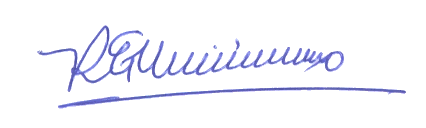 Renata Evangelista de Oliveira